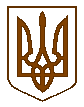 ПЕРВОМАЙСЬКА МІСЬКА РАДАМИКОЛАЇВСЬКОЇ ОБЛАСТІВИКОНАВЧИЙ КОМІТЕТП Р О Т О К О Л засідання виконавчого комітету міської радивід     08.12.2023    № 12 м. ПервомайськУ засіданні взяли участь члени виконавчого комітету міської ради:Головує   ДЕМЧЕНКО Олег –міський  головаАНТОНЮК Олександр, БАДЕРА Олександр, БИЧКОВ Анатолій, БОНДАРЧУК Сергій, БРЕНГАЧ  Олександр, ДАНИЛЬЧЕНКО Тетяна, КОНУП Олег, ЛИСИЙ Олександр, МАЛІШЕВСЬКИЙ Дмитро, МИХАЙЛЮК Володимир, РЯБЧЕНКО Володимир.Відсутні члени виконавчого комітету міської ради: БАЖАН Олександр, МЕДВЕДЧУК Михайло, СУРГАЙ Сергій.
Присутні на засіданні виконавчого комітету міської ради:                                               (Протокольне рішення № 13)Міський голова                                                                          Олег ДЕМЧЕНКОКеруючий справами виконавчого комітету міської ради                                                    Тетяна  ДАНИЛЬЧЕНКО    Місце проведення –
    зал засідань виконкомуЗасідання почалося о 10 год. 00 хв.Засідання закінчилося о 10 год. 55 хв.АЛБУЛ АнтонінаАЛБУЛ АнтонінаАЛБУЛ Антонінарадник, консультант міського голови  (1-57);ГУРСЬКИЙ ОлександрГУРСЬКИЙ ОлександрГУРСЬКИЙ Олександржурналіст Інтернет-видання «Гард.City» (1-57);ЗАРИЦЬКА ОленаЗАРИЦЬКА ОленаЗАРИЦЬКА Оленаначальник управління юридичної, кадрової та мобілізаційно-оборонної роботи апарату виконавчого комітету міської ради (1-57);ЗАРИЦЬКА ТетянаЗАРИЦЬКА ТетянаЗАРИЦЬКА Тетянаначальник управління економіки апарату виконавчого комітету міської ради (1);КОЗАЧЕНКО НаталіяКОЗАЧЕНКО НаталіяКОЗАЧЕНКО Наталіяекономіст комунального підприємства Первомайської міської ради                    «Первомайське управління водопровідно-каналізаційного господарства» (56);КОРЧЕВНА ЛарисаКОРЧЕВНА ЛарисаКОРЧЕВНА Ларисав.о. начальника відділу містобудування та архітектури виконавчого комітету міської ради (53-54);КРЮКОВА ІлонаКРЮКОВА ІлонаКРЮКОВА Ілонаголовний спеціаліст, економіст управління житлово-комунального господарства міської ради (56);ЛІТВІНЕНКО ОлексійЛІТВІНЕНКО ОлексійЛІТВІНЕНКО Олексійначальник управління комунальної власності та земельних відносин міської ради (49- 52);ОЛІШЕВСЬКА НаталіяОЛІШЕВСЬКА НаталіяОЛІШЕВСЬКА Наталіяначальник  управління культури, національностей, релігій, молоді та спорту міської ради (3-6);ПАСКАЛЬ МаріяПАСКАЛЬ МаріяПАСКАЛЬ Маріяголовний спеціаліст відділу прес-служби апарату виконавчого комітету міської ради (1-57);ПЕРКОВА НаталіяПЕРКОВА НаталіяПЕРКОВА Наталіяначальник управління «Служба у справах дітей» міської ради (12-48);РОМАНОВ ЄвгенРОМАНОВ ЄвгенРОМАНОВ Євгенначальник відділу у справах молоді, фізичної культури та спорту управління культури, національностей, релігій, молоді та спорту міської ради (7-11);САВА Наталія САВА Наталія САВА Наталія начальник виробничо-технічного відділу комунального підприємства  Первомайської міської ради «Первомайське управління водопровідно-каналізаційного господарства» (56); СЕМЕНОВА Світлана СЕМЕНОВА Світлана СЕМЕНОВА Світлана директор комунального підприємства Первомайської міської ради «Первомайське управління водопровідно-каналізаційного господарства» (56);ТКАЧУК СвітланаТКАЧУК СвітланаТКАЧУК Світлананачальник управління освіти міської ради (2);ЧАБАН ЯнаЧАБАН ЯнаЧАБАН Янаголовний спеціаліст відділу прес-служби апарату виконавчого комітету міської ради (1-57);ЯГНЮК ОльгаЯГНЮК ОльгаЯГНЮК Ольганачальник загального відділу апарату виконавчого комітету міської ради (1-57).           Міський голова ДЕМЧЕНКО Олег наголосив на тому, що необхідно затвердити порядок денний засідання виконавчого комітету міської ради.       Член виконавчого комітету міської ради МАЛІШЕВСЬКИЙ  Дмитро запропонував внести додатково до порядку денного засідання виконавчого комітету міської ради проєкт рішення виконавчого комітету міської ради «Про встановлення тарифів на послуги з централізованого водопостачання та централізованого водовідведення комунальному підприємству Первомайської міської ради «Первомайське управління водопровідно-каналізаційного господарства».       Міський голова ДЕМЧЕНКО Олег запропонував взяти порядок денний засідання виконавчого комітету міської ради за основу та поставив дану пропозицію на голосування.Результати голосування:           Міський голова ДЕМЧЕНКО Олег наголосив на тому, що необхідно затвердити порядок денний засідання виконавчого комітету міської ради.       Член виконавчого комітету міської ради МАЛІШЕВСЬКИЙ  Дмитро запропонував внести додатково до порядку денного засідання виконавчого комітету міської ради проєкт рішення виконавчого комітету міської ради «Про встановлення тарифів на послуги з централізованого водопостачання та централізованого водовідведення комунальному підприємству Первомайської міської ради «Первомайське управління водопровідно-каналізаційного господарства».       Міський голова ДЕМЧЕНКО Олег запропонував взяти порядок денний засідання виконавчого комітету міської ради за основу та поставив дану пропозицію на голосування.Результати голосування:           Міський голова ДЕМЧЕНКО Олег наголосив на тому, що необхідно затвердити порядок денний засідання виконавчого комітету міської ради.       Член виконавчого комітету міської ради МАЛІШЕВСЬКИЙ  Дмитро запропонував внести додатково до порядку денного засідання виконавчого комітету міської ради проєкт рішення виконавчого комітету міської ради «Про встановлення тарифів на послуги з централізованого водопостачання та централізованого водовідведення комунальному підприємству Первомайської міської ради «Первомайське управління водопровідно-каналізаційного господарства».       Міський голова ДЕМЧЕНКО Олег запропонував взяти порядок денний засідання виконавчого комітету міської ради за основу та поставив дану пропозицію на голосування.Результати голосування:           Міський голова ДЕМЧЕНКО Олег наголосив на тому, що необхідно затвердити порядок денний засідання виконавчого комітету міської ради.       Член виконавчого комітету міської ради МАЛІШЕВСЬКИЙ  Дмитро запропонував внести додатково до порядку денного засідання виконавчого комітету міської ради проєкт рішення виконавчого комітету міської ради «Про встановлення тарифів на послуги з централізованого водопостачання та централізованого водовідведення комунальному підприємству Первомайської міської ради «Первомайське управління водопровідно-каналізаційного господарства».       Міський голова ДЕМЧЕНКО Олег запропонував взяти порядок денний засідання виконавчого комітету міської ради за основу та поставив дану пропозицію на голосування.Результати голосування:             Міський голова ДЕМЧЕНКО Олег запропонував затвердити порядок денний засідання виконавчого комітету міської ради з доповненням:             Міський голова ДЕМЧЕНКО Олег запропонував затвердити порядок денний засідання виконавчого комітету міської ради з доповненням:             Міський голова ДЕМЧЕНКО Олег запропонував затвердити порядок денний засідання виконавчого комітету міської ради з доповненням:             Міський голова ДЕМЧЕНКО Олег запропонував затвердити порядок денний засідання виконавчого комітету міської ради з доповненням: 1.Про затвердження плану діяльності з підготовки проєктів регуляторних актів виконавчого комітету міської ради на 2024 рік. Про затвердження плану діяльності з підготовки проєктів регуляторних актів виконавчого комітету міської ради на 2024 рік. Про затвердження плану діяльності з підготовки проєктів регуляторних актів виконавчого комітету міської ради на 2024 рік.  2.Про  встановлення вартості харчування дітей у закладах дошкільної освіти Первомайської міської ради у 2024 році.Про  встановлення вартості харчування дітей у закладах дошкільної освіти Первомайської міської ради у 2024 році.Про  встановлення вартості харчування дітей у закладах дошкільної освіти Первомайської міської ради у 2024 році. 3.Про відшкодування витрат хореографічному колективу «Dance Way» Палацу культури «Фрегат» за участь в міжнародному фестивалі-конкурсі «ТАЛАНТИ СВІТУ 2023» в місті Львів.Про відшкодування витрат хореографічному колективу «Dance Way» Палацу культури «Фрегат» за участь в міжнародному фестивалі-конкурсі «ТАЛАНТИ СВІТУ 2023» в місті Львів.Про відшкодування витрат хореографічному колективу «Dance Way» Палацу культури «Фрегат» за участь в міжнародному фестивалі-конкурсі «ТАЛАНТИ СВІТУ 2023» в місті Львів. 4.Про відшкодування витрат хореографічному колективу «Барвінок» комунального закладу «Кінецьпільська дитяча школа мистецтв» Первомайської міської ради за участь у Всеукраїнському конкурсі-фестивалі мистецтв «Бог! Родина! Батьківщина!» в місті Хмельницький. Про відшкодування витрат хореографічному колективу «Барвінок» комунального закладу «Кінецьпільська дитяча школа мистецтв» Первомайської міської ради за участь у Всеукраїнському конкурсі-фестивалі мистецтв «Бог! Родина! Батьківщина!» в місті Хмельницький. Про відшкодування витрат хореографічному колективу «Барвінок» комунального закладу «Кінецьпільська дитяча школа мистецтв» Первомайської міської ради за участь у Всеукраїнському конкурсі-фестивалі мистецтв «Бог! Родина! Батьківщина!» в місті Хмельницький.  5.Про відшкодування витрат хореографічному колективу сучасного танцю «Modern» Палацу культури «Фрегат» за участь у міжнародному фестивалі-конкурсі мистецтв «ДЖЕРЕЛО НАДІЙ» в місті Київ.Про відшкодування витрат хореографічному колективу сучасного танцю «Modern» Палацу культури «Фрегат» за участь у міжнародному фестивалі-конкурсі мистецтв «ДЖЕРЕЛО НАДІЙ» в місті Київ.Про відшкодування витрат хореографічному колективу сучасного танцю «Modern» Палацу культури «Фрегат» за участь у міжнародному фестивалі-конкурсі мистецтв «ДЖЕРЕЛО НАДІЙ» в місті Київ. 6.Про відшкодування витрат народному ансамблю бального танцю «Натхнення» комунального закладу «Центр культури ім. Є.Зарницької» за участь у Всеукраїнських рейтингових та кваліфікаційних змаганнях «Golden Gate 2023» в місті Київ.Про відшкодування витрат народному ансамблю бального танцю «Натхнення» комунального закладу «Центр культури ім. Є.Зарницької» за участь у Всеукраїнських рейтингових та кваліфікаційних змаганнях «Golden Gate 2023» в місті Київ.Про відшкодування витрат народному ансамблю бального танцю «Натхнення» комунального закладу «Центр культури ім. Є.Зарницької» за участь у Всеукраїнських рейтингових та кваліфікаційних змаганнях «Golden Gate 2023» в місті Київ. 7.Про відшкодування витрат збірній команді міста Первомайська з кіокушин карате за участь у Чемпіонаті світу з кіокушин карате в місті Арнем (Нідерланди).Про відшкодування витрат збірній команді міста Первомайська з кіокушин карате за участь у Чемпіонаті світу з кіокушин карате в місті Арнем (Нідерланди).Про відшкодування витрат збірній команді міста Первомайська з кіокушин карате за участь у Чемпіонаті світу з кіокушин карате в місті Арнем (Нідерланди). 8.Про відшкодування витрат збірній команді міста Первомайська з кіокушин карате за участь у Чемпіонаті України з кіокушин карате в місті Дніпро.Про відшкодування витрат збірній команді міста Первомайська з кіокушин карате за участь у Чемпіонаті України з кіокушин карате в місті Дніпро.Про відшкодування витрат збірній команді міста Первомайська з кіокушин карате за участь у Чемпіонаті України з кіокушин карате в місті Дніпро. 9.Про відшкодування витрат збірній команді міста Первомайська з пауерліфтингу за участь у Кубку Києва з пауерліфтингу в м.Київ.Про відшкодування витрат збірній команді міста Первомайська з пауерліфтингу за участь у Кубку Києва з пауерліфтингу в м.Київ.Про відшкодування витрат збірній команді міста Первомайська з пауерліфтингу за участь у Кубку Києва з пауерліфтингу в м.Київ.10.Про відшкодування витрат збірній ветеранській команді міста Первомайська міні-футболу за участь у Відкритому турнірі з міні-футболу «Осінь СUP» в місті Миколаїв.Про відшкодування витрат збірній ветеранській команді міста Первомайська міні-футболу за участь у Відкритому турнірі з міні-футболу «Осінь СUP» в місті Миколаїв.Про відшкодування витрат збірній ветеранській команді міста Первомайська міні-футболу за участь у Відкритому турнірі з міні-футболу «Осінь СUP» в місті Миколаїв.11.Про відшкодування витрат збірній команді міста Первомайська з хортингу за участь у Чемпіонаті світу з хортингу в місті Мілан (Італія).Про відшкодування витрат збірній команді міста Первомайська з хортингу за участь у Чемпіонаті світу з хортингу в місті Мілан (Італія).Про відшкодування витрат збірній команді міста Первомайська з хортингу за участь у Чемпіонаті світу з хортингу в місті Мілан (Італія).12.Про вибуття ХХХХХХХХХХ з дитячого будинку сімейного типу ХХХХХХХХХХ.Про вибуття ХХХХХХХХХХ з дитячого будинку сімейного типу ХХХХХХХХХХ.Про вибуття ХХХХХХХХХХ з дитячого будинку сімейного типу ХХХХХХХХХХ.13.Про державну реєстрацію народження покинутої дитини.Про державну реєстрацію народження покинутої дитини.Про державну реєстрацію народження покинутої дитини.14.Про надання дозволу ХХХХХХХХХХ на укладення договору купівлі-продажу (купівлі) земельних ділянок.Про надання дозволу ХХХХХХХХХХ на укладення договору купівлі-продажу (купівлі) земельних ділянок.Про надання дозволу ХХХХХХХХХХ на укладення договору купівлі-продажу (купівлі) земельних ділянок.15.Про надання дозволу ХХХХХХХХХХ на укладання договору дарування житла.Про надання дозволу ХХХХХХХХХХ на укладання договору дарування житла.Про надання дозволу ХХХХХХХХХХ на укладання договору дарування житла.16.Про надання дозволу ХХХХХХХХХХ на укладання договору дарування житла.Про надання дозволу ХХХХХХХХХХ на укладання договору дарування житла.Про надання дозволу ХХХХХХХХХХ на укладання договору дарування житла.17.Про надання дозволу ХХХХХХХХХХ на укладання договору купівлі-продажу (продажу) житла.Про надання дозволу ХХХХХХХХХХ на укладання договору купівлі-продажу (продажу) житла.Про надання дозволу ХХХХХХХХХХ на укладання договору купівлі-продажу (продажу) житла.18.Про  надання дозволу ХХХХХХХХХ на укладення договору  купівлі-продажу  (продажу) житла, з одночасним укладанням договору  дарування житла.Про  надання дозволу ХХХХХХХХХ на укладення договору  купівлі-продажу  (продажу) житла, з одночасним укладанням договору  дарування житла.Про  надання дозволу ХХХХХХХХХ на укладення договору  купівлі-продажу  (продажу) житла, з одночасним укладанням договору  дарування житла.19.Про  надання дозволу ХХХХХХХХХХ на укладання договору дарування житла.Про  надання дозволу ХХХХХХХХХХ на укладання договору дарування житла.Про  надання дозволу ХХХХХХХХХХ на укладання договору дарування житла.20.Про  надання дозволу ХХХХХХХХХХ на укладення договору  дарування  житла.Про  надання дозволу ХХХХХХХХХХ на укладення договору  дарування  житла.Про  надання дозволу ХХХХХХХХХХ на укладення договору  дарування  житла.21.Про надання  статусу дитини, яка постраждала внаслідок воєнних дій та збройних конфліктів  ХХХХХХХХХХПро надання  статусу дитини, яка постраждала внаслідок воєнних дій та збройних конфліктів  ХХХХХХХХХХПро надання  статусу дитини, яка постраждала внаслідок воєнних дій та збройних конфліктів  ХХХХХХХХХХ22.Про надання  статусу дитини, яка постраждала внаслідок воєнних дій та збройних конфліктів    ХХХХХХХХХХПро надання  статусу дитини, яка постраждала внаслідок воєнних дій та збройних конфліктів    ХХХХХХХХХХПро надання  статусу дитини, яка постраждала внаслідок воєнних дій та збройних конфліктів    ХХХХХХХХХХ23.Про надання  статусу дитини, яка постраждала внаслідок воєнних дій та збройних конфліктів    ХХХХХХХХХХПро надання  статусу дитини, яка постраждала внаслідок воєнних дій та збройних конфліктів    ХХХХХХХХХХПро надання  статусу дитини, яка постраждала внаслідок воєнних дій та збройних конфліктів    ХХХХХХХХХХ24.Про надання  статусу дитини, яка постраждала внаслідок воєнних дій та збройних конфліктів    ХХХХХХХХХХПро надання  статусу дитини, яка постраждала внаслідок воєнних дій та збройних конфліктів    ХХХХХХХХХХПро надання  статусу дитини, яка постраждала внаслідок воєнних дій та збройних конфліктів    ХХХХХХХХХХ25.Про надання  статусу дитини, яка постраждала внаслідок воєнних дій та збройних конфліктів    ХХХХХХХХХХПро надання  статусу дитини, яка постраждала внаслідок воєнних дій та збройних конфліктів    ХХХХХХХХХХПро надання  статусу дитини, яка постраждала внаслідок воєнних дій та збройних конфліктів    ХХХХХХХХХХ26.Про надання  статусу дитини, яка постраждала внаслідок воєнних дій та збройних конфліктів    ХХХХХХХХХХПро надання  статусу дитини, яка постраждала внаслідок воєнних дій та збройних конфліктів    ХХХХХХХХХХПро надання  статусу дитини, яка постраждала внаслідок воєнних дій та збройних конфліктів    ХХХХХХХХХХ27.Про надання  статусу дитини, яка постраждала внаслідок воєнних дій та збройних конфліктів    ХХХХХХХХХХПро надання  статусу дитини, яка постраждала внаслідок воєнних дій та збройних конфліктів    ХХХХХХХХХХПро надання  статусу дитини, яка постраждала внаслідок воєнних дій та збройних конфліктів    ХХХХХХХХХХ28.Про надання  статусу дитини, яка постраждала внаслідок воєнних дій та збройних конфліктів ХХХХХХХХХХПро надання  статусу дитини, яка постраждала внаслідок воєнних дій та збройних конфліктів ХХХХХХХХХХПро надання  статусу дитини, яка постраждала внаслідок воєнних дій та збройних конфліктів ХХХХХХХХХХ29.Про надання  статусу дитини, яка постраждала внаслідок воєнних дій та збройних конфліктів  ХХХХХХХХХХПро надання  статусу дитини, яка постраждала внаслідок воєнних дій та збройних конфліктів  ХХХХХХХХХХПро надання  статусу дитини, яка постраждала внаслідок воєнних дій та збройних конфліктів  ХХХХХХХХХХ30.Про надання  статусу дитини, яка постраждала внаслідок воєнних дій та збройних конфліктів   ХХХХХХХХХХПро надання  статусу дитини, яка постраждала внаслідок воєнних дій та збройних конфліктів   ХХХХХХХХХХПро надання  статусу дитини, яка постраждала внаслідок воєнних дій та збройних конфліктів   ХХХХХХХХХХ31.Про надання  статусу дитини, яка постраждала внаслідок воєнних дій та збройних конфліктів    ХХХХХХХХХХПро надання  статусу дитини, яка постраждала внаслідок воєнних дій та збройних конфліктів    ХХХХХХХХХХПро надання  статусу дитини, яка постраждала внаслідок воєнних дій та збройних конфліктів    ХХХХХХХХХХ32.Про надання  статусу дитини, яка постраждала внаслідок воєнних дій та збройних конфліктів    ХХХХХХХХХХПро надання  статусу дитини, яка постраждала внаслідок воєнних дій та збройних конфліктів    ХХХХХХХХХХПро надання  статусу дитини, яка постраждала внаслідок воєнних дій та збройних конфліктів    ХХХХХХХХХХ33.Про надання  статусу дитини, яка постраждала внаслідок воєнних дій та збройних конфліктів    ХХХХХХХХХХПро надання  статусу дитини, яка постраждала внаслідок воєнних дій та збройних конфліктів    ХХХХХХХХХХПро надання  статусу дитини, яка постраждала внаслідок воєнних дій та збройних конфліктів    ХХХХХХХХХХ34.Про надання  статусу дитини, яка постраждала внаслідок воєнних дій та збройних конфліктів    ХХХХХХХХХХПро надання  статусу дитини, яка постраждала внаслідок воєнних дій та збройних конфліктів    ХХХХХХХХХХПро надання  статусу дитини, яка постраждала внаслідок воєнних дій та збройних конфліктів    ХХХХХХХХХХ35.Про надання  статусу дитини, яка постраждала внаслідок воєнних дій та збройних конфліктів    ХХХХХХХХХХПро надання  статусу дитини, яка постраждала внаслідок воєнних дій та збройних конфліктів    ХХХХХХХХХХПро надання  статусу дитини, яка постраждала внаслідок воєнних дій та збройних конфліктів    ХХХХХХХХХХ36.Про надання  статусу дитини, яка постраждала внаслідок воєнних дій та збройних конфліктів    ХХХХХХХХХХПро надання  статусу дитини, яка постраждала внаслідок воєнних дій та збройних конфліктів    ХХХХХХХХХХПро надання  статусу дитини, яка постраждала внаслідок воєнних дій та збройних конфліктів    ХХХХХХХХХХ37.Про надання  статусу дитини  ХХХХХХХХХХПро надання  статусу дитини  ХХХХХХХХХХПро надання  статусу дитини  ХХХХХХХХХХ38.Про надання  статусу дитини, яка постраждала внаслідок воєнних дій та збройних конфліктів    ХХХХХХХХХХПро надання  статусу дитини, яка постраждала внаслідок воєнних дій та збройних конфліктів    ХХХХХХХХХХПро надання  статусу дитини, яка постраждала внаслідок воєнних дій та збройних конфліктів    ХХХХХХХХХХ39.Про надання  статусу дитини, яка постраждала внаслідок воєнних дій та збройних конфліктів    ХХХХХХХХХХПро надання  статусу дитини, яка постраждала внаслідок воєнних дій та збройних конфліктів    ХХХХХХХХХХПро надання  статусу дитини, яка постраждала внаслідок воєнних дій та збройних конфліктів    ХХХХХХХХХХ40.Про надання  статусу дитини, яка постраждала внаслідок воєнних дій та збройних конфліктів    ХХХХХХХХХХПро надання  статусу дитини, яка постраждала внаслідок воєнних дій та збройних конфліктів    ХХХХХХХХХХПро надання  статусу дитини, яка постраждала внаслідок воєнних дій та збройних конфліктів    ХХХХХХХХХХ41.Про надання  статусу дитини, яка постраждала внаслідок воєнних дій та збройних конфліктів    ХХХХХХХХХХПро надання  статусу дитини, яка постраждала внаслідок воєнних дій та збройних конфліктів    ХХХХХХХХХХПро надання  статусу дитини, яка постраждала внаслідок воєнних дій та збройних конфліктів    ХХХХХХХХХХ42.Про надання  статусу дитини, яка постраждала внаслідок воєнних дій та збройних конфліктів ХХХХХХХХХХПро надання  статусу дитини, яка постраждала внаслідок воєнних дій та збройних конфліктів ХХХХХХХХХХПро надання  статусу дитини, яка постраждала внаслідок воєнних дій та збройних конфліктів ХХХХХХХХХХ43.Про надання  статусу дитини, яка постраждала внаслідок воєнних дій та збройних конфліктів    ХХХХХХХХХХПро надання  статусу дитини, яка постраждала внаслідок воєнних дій та збройних конфліктів    ХХХХХХХХХХПро надання  статусу дитини, яка постраждала внаслідок воєнних дій та збройних конфліктів    ХХХХХХХХХХ44.Про надання  статусу дитини, яка постраждала внаслідок воєнних дій та збройних конфліктів    ХХХХХХХХХХПро надання  статусу дитини, яка постраждала внаслідок воєнних дій та збройних конфліктів    ХХХХХХХХХХПро надання  статусу дитини, яка постраждала внаслідок воєнних дій та збройних конфліктів    ХХХХХХХХХХ45.Про надання  статусу дитини, яка постраждала внаслідок воєнних дій та збройних конфліктів    ХХХХХХХХХХПро надання  статусу дитини, яка постраждала внаслідок воєнних дій та збройних конфліктів    ХХХХХХХХХХПро надання  статусу дитини, яка постраждала внаслідок воєнних дій та збройних конфліктів    ХХХХХХХХХХ46.Про надання  статусу дитини, яка постраждала внаслідок воєнних дій та збройних конфліктів    ХХХХХХХХХХПро надання  статусу дитини, яка постраждала внаслідок воєнних дій та збройних конфліктів    ХХХХХХХХХХПро надання  статусу дитини, яка постраждала внаслідок воєнних дій та збройних конфліктів    ХХХХХХХХХХ47.Про надання  статусу дитини, яка постраждала внаслідок воєнних дій та збройних конфліктів    ХХХХХХХХХХПро надання  статусу дитини, яка постраждала внаслідок воєнних дій та збройних конфліктів    ХХХХХХХХХХПро надання  статусу дитини, яка постраждала внаслідок воєнних дій та збройних конфліктів    ХХХХХХХХХХ48.Про надання  статусу дитини, яка постраждала внаслідок воєнних дій та збройних конфліктів    ХХХХХХХХХХПро надання  статусу дитини, яка постраждала внаслідок воєнних дій та збройних конфліктів    ХХХХХХХХХХПро надання  статусу дитини, яка постраждала внаслідок воєнних дій та збройних конфліктів    ХХХХХХХХХХ49.Про взяття на квартирний облік громадян, які потребують поліпшення житлових умов.Про взяття на квартирний облік громадян, які потребують поліпшення житлових умов.Про взяття на квартирний облік громадян, які потребують поліпшення житлових умов.50.Про зняття з соціального квартирного  обліку.Про зняття з соціального квартирного  обліку.Про зняття з соціального квартирного  обліку.51.Про зняття з квартирного  обліку.Про зняття з квартирного  обліку.Про зняття з квартирного  обліку.52.Про виключення зі складу сім'ї осіб, які перебувають на квартирному обліку при виконавчому комітеті Первомайської міської ради. Про виключення зі складу сім'ї осіб, які перебувають на квартирному обліку при виконавчому комітеті Первомайської міської ради. Про виключення зі складу сім'ї осіб, які перебувають на квартирному обліку при виконавчому комітеті Первомайської міської ради. 53.Про надання дозволу на розміщення зовнішньої реклами на території Первомайської міської територіальної громади.Про надання дозволу на розміщення зовнішньої реклами на території Первомайської міської територіальної громади.Про надання дозволу на розміщення зовнішньої реклами на території Первомайської міської територіальної громади.54.Про анулювання дозволу на розміщення зовнішньої реклами на території Первомайської міської територіальної громади.Про анулювання дозволу на розміщення зовнішньої реклами на території Первомайської міської територіальної громади.Про анулювання дозволу на розміщення зовнішньої реклами на території Первомайської міської територіальної громади.55.Про  затвердження плану роботи  виконавчого комітету  міської ради на І півріччя 2024 року.Про  затвердження плану роботи  виконавчого комітету  міської ради на І півріччя 2024 року.Про  затвердження плану роботи  виконавчого комітету  міської ради на І півріччя 2024 року.56.Про встановлення тарифів на послуги з централізованого водопостачання та централізованого водовідведення комунальному підприємству Первомайської міської ради «Первомайське управління водопровідно-каналізаційного господарства».Про встановлення тарифів на послуги з централізованого водопостачання та централізованого водовідведення комунальному підприємству Первомайської міської ради «Первомайське управління водопровідно-каналізаційного господарства».Про встановлення тарифів на послуги з централізованого водопостачання та централізованого водовідведення комунальному підприємству Первомайської міської ради «Первомайське управління водопровідно-каналізаційного господарства».57.Про розпорядження, видані в період між засіданнями виконкому.Про розпорядження, видані в період між засіданнями виконкому.Про розпорядження, видані в період між засіданнями виконкому.     По даній пропозиції проведено голосування.     Результати голосування:     По даній пропозиції проведено голосування.     Результати голосування:     По даній пропозиції проведено голосування.     Результати голосування:     По даній пропозиції проведено голосування.     Результати голосування:«за»«проти»«утримались»«не голосували»«за»«проти»«утримались»«не голосували»«за»«проти»«утримались»«не голосували»- 12- немає- немає- немаєВИРІШИЛИ:ВИРІШИЛИ:ВИРІШИЛИ:затвердити запропонований порядок денний засідання виконавчого комітету міської ради в цілому1. СЛУХАЛИ:1. СЛУХАЛИ:1. СЛУХАЛИ:Про затвердження плану діяльності з підготовки проєктів регуляторних актів виконавчого комітету міської ради на 2024 рікДОПОВІДАЧ:ДОПОВІДАЧ:ДОПОВІДАЧ:ЗАРИЦЬКА ТетянаВИРІШИЛИ:ВИРІШИЛИ:ВИРІШИЛИ:прийняти проєкт рішення виконавчого комітету                                                   «за»«проти»«утримались»«не голосували»                                                   «за»«проти»«утримались»«не голосували»                                                   «за»«проти»«утримались»«не голосували»- 12- немає- немає- немає(Рішення виконкому № 683)(Рішення виконкому № 683)(Рішення виконкому № 683)(Рішення виконкому № 683)2. СЛУХАЛИ:2. СЛУХАЛИ:2. СЛУХАЛИ:Про  встановлення вартості харчування дітей у закладах дошкільної освіти Первомайської міської ради у 2024 роціДОПОВІДАЧ:ДОПОВІДАЧ:ДОПОВІДАЧ:ТКАЧУК Світлана3. СЛУХАЛИ:3. СЛУХАЛИ:3. СЛУХАЛИ:Про відшкодування витрат хореографічному колективу «Dance Way» Палацу культури «Фрегат» за участь в міжнародному фестивалі-конкурсі «ТАЛАНТИ СВІТУ 2023» в місті ЛьвівДОПОВІДАЧ:ДОПОВІДАЧ:ДОПОВІДАЧ:ОЛІШЕВСЬКА НаталіяВИРІШИЛИ:ВИРІШИЛИ:ВИРІШИЛИ:прийняти проєкт рішення виконавчого комітету                                                    «за»                                            «проти»                                                                                                    «утримались»                                       «не голосували»                                                   «за»                                            «проти»                                                                                                    «утримались»                                       «не голосували»                                                   «за»                                            «проти»                                                                                                    «утримались»                                       «не голосували»- 12- немає- немає- немає                                      (Рішення виконкому № 685)                                      (Рішення виконкому № 685)                                      (Рішення виконкому № 685)                                      (Рішення виконкому № 685)4. СЛУХАЛИ:4. СЛУХАЛИ:4. СЛУХАЛИ:Про відшкодування витрат хореографічному колективу «Барвінок» комунального закладу «Кінецьпільська дитяча школа мистецтв» Первомайської міської ради за участь у Всеукраїнському конкурсі-фестивалі мистецтв «Бог! Родина! Батьківщина!» в місті ХмельницькийДОПОВІДАЧ:ДОПОВІДАЧ:ДОПОВІДАЧ:ОЛІШЕВСЬКА НаталіяВИРІШИЛИ:ВИРІШИЛИ:ВИРІШИЛИ:прийняти проєкт рішення виконавчого комітету                                       (Рішення виконкому № 686)                                      (Рішення виконкому № 686)                                      (Рішення виконкому № 686)                                      (Рішення виконкому № 686)5. СЛУХАЛИ:5. СЛУХАЛИ:5. СЛУХАЛИ:Про відшкодування витрат хореографічному колективу сучасного танцю «Modern» Палацу культури «Фрегат» за участь у міжнародному фестивалі-конкурсі мистецтв «ДЖЕРЕЛО НАДІЙ» в місті КиївДОПОВІДАЧ:ДОПОВІДАЧ:ДОПОВІДАЧ:ОЛІШЕВСЬКА НаталіяВИРІШИЛИ:ВИРІШИЛИ:ВИРІШИЛИ:прийняти проєкт рішення виконавчого комітету                                                    «за»                                              «проти»                                                         «утримались»                                       «не голосували»                                                       «за»                                              «проти»                                                         «утримались»                                       «не голосували»                                                       «за»                                              «проти»                                                         «утримались»                                       «не голосували»    - 12- немає- немає- немає                                          (Рішення виконкому № 687)                                          (Рішення виконкому № 687)                                          (Рішення виконкому № 687)                                          (Рішення виконкому № 687)6. СЛУХАЛИ:6. СЛУХАЛИ:6. СЛУХАЛИ:Про відшкодування витрат народному ансамблю бального танцю «Натхнення» комунального закладу «Центр культури ім. Є.Зарницької» за участь у Всеукраїнських рейтингових та кваліфікаційних змаганнях «Golden Gate 2023» в місті КиївДОПОВІДАЧ:ДОПОВІДАЧ:ДОПОВІДАЧ:ОЛІШЕВСЬКА НаталіяВИРІШИЛИ:ВИРІШИЛИ:ВИРІШИЛИ:прийняти проєкт рішення виконавчого комітету                                                     «за»                                             «проти»                                                         «утримались»                                       «не голосували»                                                    «за»                                             «проти»                                                         «утримались»                                       «не голосували»                                                    «за»                                             «проти»                                                         «утримались»                                       «не голосували»- 12- немає- немає- немає                                             (Рішення виконкому № 688)                                             (Рішення виконкому № 688)                                             (Рішення виконкому № 688)                                             (Рішення виконкому № 688)7. СЛУХАЛИ:7. СЛУХАЛИ:7. СЛУХАЛИ:Про відшкодування витрат збірній команді міста Первомайська з кіокушин карате за участь у Чемпіонаті світу з кіокушин карате в місті Арнем (Нідерланди)ДОПОВІДАЧ:ДОПОВІДАЧ:ДОПОВІДАЧ:РОМАНОВ ЄвгенВИРІШИЛИ:ВИРІШИЛИ:ВИРІШИЛИ:прийняти проєкт рішення виконавчого комітету                                                     «за»                                             «проти»                                                         «утримались»                                       «не голосували»                                                    «за»                                             «проти»                                                         «утримались»                                       «не голосували»                                                    «за»                                             «проти»                                                         «утримались»                                       «не голосували»- 12- немає- немає- немає(Рішення виконкому № 689)(Рішення виконкому № 689)(Рішення виконкому № 689)(Рішення виконкому № 689)8. СЛУХАЛИ:8. СЛУХАЛИ:8. СЛУХАЛИ:Про відшкодування витрат збірній команді міста Первомайська з кіокушин карате за участь у Чемпіонаті України з кіокушин карате в місті ДніпроДОПОВІДАЧ:ДОПОВІДАЧ:ДОПОВІДАЧ:РОМАНОВ ЄвгенВИРІШИЛИ:ВИРІШИЛИ:ВИРІШИЛИ:прийняти проєкт рішення виконавчого комітету                                                     «за»«проти»«утримались»                               «не голосували»                                                    «за»«проти»«утримались»                               «не голосували»                                                    «за»«проти»«утримались»                               «не голосували»- 12- немає- немає- немає                                      (Рішення виконкому № 690)                                      (Рішення виконкому № 690)                                      (Рішення виконкому № 690)                                      (Рішення виконкому № 690)9. СЛУХАЛИ:9. СЛУХАЛИ:9. СЛУХАЛИ:Про відшкодування витрат збірній команді міста Первомайська з пауерліфтингу за участь у Кубку Києва з пауерліфтингу в м.КиївДОПОВІДАЧ:ДОПОВІДАЧ:ДОПОВІДАЧ:РОМАНОВ ЄвгенВИРІШИЛИ:ВИРІШИЛИ:ВИРІШИЛИ:прийняти проєкт рішення виконавчого комітету «за»«проти»«утримались»                               «не голосували»«за»«проти»«утримались»                               «не голосували»«за»«проти»«утримались»                               «не голосували»- 12- немає- немає- немає                                         (Рішення виконкому № 691)                                         (Рішення виконкому № 691)                                         (Рішення виконкому № 691)                                         (Рішення виконкому № 691)10. СЛУХАЛИ:10. СЛУХАЛИ:10. СЛУХАЛИ:Про відшкодування витрат збірній ветеранській команді міста Первомайська міні-футболу за участь у Відкритому турнірі з міні-футболу «Осінь СUP» в місті МиколаївДОПОВІДАЧ:ДОПОВІДАЧ:ДОПОВІДАЧ:РОМАНОВ ЄвгенВИРІШИЛИ:ВИРІШИЛИ:ВИРІШИЛИ:прийняти проєкт рішення виконавчого комітету«за»«проти»«утримались»«не голосували»                                                         «за»«проти»«утримались»«не голосували»                                                         «за»«проти»«утримались»«не голосували»                                                         - 12- немає- немає- немає(Рішення виконкому № 692)(Рішення виконкому № 692)(Рішення виконкому № 692)(Рішення виконкому № 692)11. СЛУХАЛИ:11. СЛУХАЛИ:11. СЛУХАЛИ:Про відшкодування витрат збірній команді міста Первомайська з хортингу за участь у Чемпіонаті світу з хортингу в місті Мілан (Італія)ДОПОВІДАЧ:ДОПОВІДАЧ:ДОПОВІДАЧ:РОМАНОВ ЄвгенВИРІШИЛИ:ВИРІШИЛИ:ВИРІШИЛИ:прийняти проєкт рішення виконавчого комітету «за»«проти»«утримались»«не голосували»                   «за»«проти»«утримались»«не голосували»                   «за»«проти»«утримались»«не голосували»                   - 12- немає- немає- немає(Рішення виконкому № 693)(Рішення виконкому № 693)(Рішення виконкому № 693)(Рішення виконкому № 693)12.  СЛУХАЛИ:12.  СЛУХАЛИ:12.  СЛУХАЛИ:Про вибуття ХХХХХХХХХХ з дитячого будинку сімейного типу ХХХХХХХХХДОПОВІДАЧ:ДОПОВІДАЧ:ДОПОВІДАЧ:ПЕРКОВА НаталіяВИРІШИЛИ:ВИРІШИЛИ:ВИРІШИЛИ:прийняти проєкт рішення виконавчого комітету «за»«проти»«утримались»«не голосували»                                                         «за»«проти»«утримались»«не голосували»                                                         «за»«проти»«утримались»«не голосували»                                                         - 12- немає- немає - немає(Рішення виконкому № 694)(Рішення виконкому № 694)(Рішення виконкому № 694)(Рішення виконкому № 694)13.  СЛУХАЛИ:13.  СЛУХАЛИ:13.  СЛУХАЛИ:Про державну реєстрацію народження покинутої дитиниДОПОВІДАЧ:ДОПОВІДАЧ:ДОПОВІДАЧ:ПЕРКОВА НаталіяВИРІШИЛИ:ВИРІШИЛИ:ВИРІШИЛИ:прийняти проєкт рішення виконавчого комітету                                         «за»«проти»«утримались»«не голосували»                                        «за»«проти»«утримались»«не голосували»                                        «за»«проти»«утримались»«не голосували»- 12- немає- немає- немає                                                              (Рішення виконкому № 695)                                                              (Рішення виконкому № 695)                                                              (Рішення виконкому № 695)                                                              (Рішення виконкому № 695)14.  СЛУХАЛИ:14.  СЛУХАЛИ:14.  СЛУХАЛИ:Про надання дозволу ХХХХХХХХХХ на укладення договору купівлі-продажу (купівлі) земельних ділянокДОПОВІДАЧ:ДОПОВІДАЧ:ДОПОВІДАЧ:ПЕРКОВА НаталіяВИРІШИЛИ:ВИРІШИЛИ:ВИРІШИЛИ:прийняти проєкт рішення виконавчого комітету                                           «за»«проти»«утримались»«не голосували»                                          «за»«проти»«утримались»«не голосували»                                          «за»«проти»«утримались»«не голосували»- 12- немає- немає- немає(Рішення виконкому № 696)(Рішення виконкому № 696)(Рішення виконкому № 696)(Рішення виконкому № 696)15.  СЛУХАЛИ:15.  СЛУХАЛИ:15.  СЛУХАЛИ:Про надання дозволу ХХХХХХХХХХ на укладання договору дарування житлаДОПОВІДАЧ:ДОПОВІДАЧ:ДОПОВІДАЧ:ПЕРКОВА НаталіяВИРІШИЛИ:ВИРІШИЛИ:ВИРІШИЛИ:прийняти проєкт рішення виконавчого комітету                                                 «за»«проти»«утримались»                               «не голосували»                                                «за»«проти»«утримались»                               «не голосували»                                                «за»«проти»«утримались»                               «не голосували»- 12- немає- немає- немає                                              (Рішення виконкому № 697)                                             (Рішення виконкому № 697)                                             (Рішення виконкому № 697)                                             (Рішення виконкому № 697)16.  СЛУХАЛИ:16.  СЛУХАЛИ:16.  СЛУХАЛИ:Про надання дозволу ХХХХХХХХХХ на укладання договору дарування житлаДОПОВІДАЧ:ДОПОВІДАЧ:ДОПОВІДАЧ:ПЕРКОВА НаталіяВИРІШИЛИ:ВИРІШИЛИ:ВИРІШИЛИ:прийняти проєкт рішення виконавчого комітету                                                 «за»«проти»«утримались»                               «не голосували»                                                «за»«проти»«утримались»                               «не голосували»                                                «за»«проти»«утримались»                               «не голосували»- 12- немає- немає- немає                                           (Рішення виконкому № 698)                                          (Рішення виконкому № 698)                                          (Рішення виконкому № 698)                                          (Рішення виконкому № 698)17.  СЛУХАЛИ:17.  СЛУХАЛИ:17.  СЛУХАЛИ:Про надання дозволу ХХХХХХХХХХ. на укладання договору купівлі-продажу (продажу) житлаДОПОВІДАЧ:ДОПОВІДАЧ:ДОПОВІДАЧ:ПЕРКОВА НаталіяВИРІШИЛИ:ВИРІШИЛИ:ВИРІШИЛИ:прийняти проєкт рішення виконавчого комітету                                                «за»«проти»«утримались»                               «не голосували»                                                «за»«проти»«утримались»                               «не голосували»                                                «за»«проти»«утримались»                               «не голосували»- 12- немає- немає- немає 18.  СЛУХАЛИ:18.  СЛУХАЛИ:18.  СЛУХАЛИ:Про  надання дозволу  ХХХХХХХХХХ на укладення договору  купівлі-продажу  (продажу) житла, з одночасним укладанням договору  дарування житлаДОПОВІДАЧ:ДОПОВІДАЧ:ДОПОВІДАЧ:ПЕРКОВА НаталіяВИРІШИЛИ:ВИРІШИЛИ:ВИРІШИЛИ:прийняти проєкт рішення виконавчого комітету                                                  «за»«проти»«утримались»«не голосували»                                                 «за»«проти»«утримались»«не голосували»                                                 «за»«проти»«утримались»«не голосували»- 12- немає- немає- немає                                          (Рішення виконкому № 700)                                          (Рішення виконкому № 700)                                          (Рішення виконкому № 700)                                          (Рішення виконкому № 700)19.  СЛУХАЛИ:19.  СЛУХАЛИ:19.  СЛУХАЛИ:Про  надання дозволу ХХХХХХХХХХ на укладання договору дарування житлаДОПОВІДАЧ:ДОПОВІДАЧ:ДОПОВІДАЧ:ПЕРКОВА НаталіяВИРІШИЛИ:ВИРІШИЛИ:ВИРІШИЛИ:прийняти проєкт рішення виконавчого комітету                                                  «за»«проти»«утримались»«не голосували»                                                 «за»«проти»«утримались»«не голосували»                                                 «за»«проти»«утримались»«не голосували»- 12- немає- немає- немає                                          (Рішення виконкому № 701)                                          (Рішення виконкому № 701)                                          (Рішення виконкому № 701)                                          (Рішення виконкому № 701)20.  СЛУХАЛИ:20.  СЛУХАЛИ:20.  СЛУХАЛИ:Про  надання дозволу  ХХХХХХХХХХ на укладення договору  дарування  житла ДОПОВІДАЧ:ДОПОВІДАЧ:ДОПОВІДАЧ:ПЕРКОВА НаталіяВИРІШИЛИ:ВИРІШИЛИ:ВИРІШИЛИ:прийняти проєкт рішення виконавчого комітету                                                  «за»«проти»«утримались»«не голосували»                                                 «за»«проти»«утримались»«не голосували»                                                 «за»«проти»«утримались»«не голосували»- 12- немає- немає- немає                                          (Рішення виконкому № 702)                                          (Рішення виконкому № 702)                                          (Рішення виконкому № 702)                                          (Рішення виконкому № 702)21.  СЛУХАЛИ:21.  СЛУХАЛИ:21.  СЛУХАЛИ:Про надання  статусу дитини, яка постраждала внаслідок воєнних дій та збройних конфліктів    ХХХХХХХХХХДОПОВІДАЧ:ДОПОВІДАЧ:ДОПОВІДАЧ:ПЕРКОВА НаталіяВИРІШИЛИ:ВИРІШИЛИ:ВИРІШИЛИ:прийняти проєкт рішення виконавчого комітету                                                  «за»«проти»«утримались»«не голосували»                                                 «за»«проти»«утримались»«не голосували»                                                 «за»«проти»«утримались»«не голосували»- 12- немає- немає- немає                                          (Рішення виконкому № 703)                                          (Рішення виконкому № 703)                                          (Рішення виконкому № 703)                                          (Рішення виконкому № 703)22.  СЛУХАЛИ:22.  СЛУХАЛИ:22.  СЛУХАЛИ:Про надання  статусу дитини, яка постраждала внаслідок воєнних дій та збройних конфліктів    ХХХХХХХХХХДОПОВІДАЧ:ДОПОВІДАЧ:ДОПОВІДАЧ:ПЕРКОВА НаталіяВИРІШИЛИ:ВИРІШИЛИ:ВИРІШИЛИ:прийняти проєкт рішення виконавчого комітету                                                 «за»«проти»«утримались»«не голосували»                                                 «за»«проти»«утримались»«не голосували»                                                 «за»«проти»«утримались»«не голосували»- 12- немає- немає- немає                                          (Рішення виконкому № 704)                                          (Рішення виконкому № 704)                                          (Рішення виконкому № 704)                                          (Рішення виконкому № 704)23.  СЛУХАЛИ:23.  СЛУХАЛИ:Про надання  статусу дитини, яка постраждала внаслідок воєнних дій та збройних конфліктів    ХХХХХХХХХХПро надання  статусу дитини, яка постраждала внаслідок воєнних дій та збройних конфліктів    ХХХХХХХХХХДОПОВІДАЧ:ДОПОВІДАЧ:ПЕРКОВА НаталіяПЕРКОВА НаталіяВИРІШИЛИ:ВИРІШИЛИ:прийняти проєкт рішення виконавчого комітету прийняти проєкт рішення виконавчого комітету                                                  «за»«проти»«утримались»«не голосували»                                                 «за»«проти»«утримались»«не голосували»- 12- немає- немає- немає- 12- немає- немає- немає                                          (Рішення виконкому № 705)                                          (Рішення виконкому № 705)                                          (Рішення виконкому № 705)                                          (Рішення виконкому № 705)24.  СЛУХАЛИ:24.  СЛУХАЛИ:24.  СЛУХАЛИ:Про надання  статусу дитини, яка постраждала внаслідок воєнних дій та збройних конфліктів    ХХХХХХХХХХДОПОВІДАЧ:ДОПОВІДАЧ:ДОПОВІДАЧ:ПЕРКОВА НаталіяВИРІШИЛИ:ВИРІШИЛИ:ВИРІШИЛИ:прийняти проєкт рішення виконавчого комітету                                                  «за»«проти»«утримались»«не голосували»                                                 «за»«проти»«утримались»«не голосували»                                                 «за»«проти»«утримались»«не голосували»- 12- немає- немає- немає                                          (Рішення виконкому № 706)                                          (Рішення виконкому № 706)                                          (Рішення виконкому № 706)                                          (Рішення виконкому № 706)25.  СЛУХАЛИ:25.  СЛУХАЛИ:25.  СЛУХАЛИ:Про надання  статусу дитини, яка постраждала внаслідок воєнних дій та збройних конфліктів    ХХХХХХХХХХДОПОВІДАЧ:ДОПОВІДАЧ:ДОПОВІДАЧ:ПЕРКОВА НаталіяВИРІШИЛИ:ВИРІШИЛИ:ВИРІШИЛИ:прийняти проєкт рішення виконавчого комітету                                                  «за»«проти»«утримались»«не голосували»                                                 «за»«проти»«утримались»«не голосували»                                                 «за»«проти»«утримались»«не голосували»- 12- немає- немає- немає                                          (Рішення виконкому № 707)                                          (Рішення виконкому № 707)                                          (Рішення виконкому № 707)                                          (Рішення виконкому № 707)26.  СЛУХАЛИ:26.  СЛУХАЛИ:26.  СЛУХАЛИ:Про надання  статусу дитини, яка постраждала внаслідок воєнних дій та збройних конфліктів    ХХХХХХХХХХДОПОВІДАЧ:ДОПОВІДАЧ:ДОПОВІДАЧ:ПЕРКОВА НаталіяВИРІШИЛИ:ВИРІШИЛИ:ВИРІШИЛИ:прийняти проєкт рішення виконавчого комітету                                                  «за»«проти»«утримались»«не голосували»                                                 «за»«проти»«утримались»«не голосували»                                                 «за»«проти»«утримались»«не голосували»- 12- немає- немає- немає                                          (Рішення виконкому № 708)                                          (Рішення виконкому № 708)                                          (Рішення виконкому № 708)                                          (Рішення виконкому № 708)27.  СЛУХАЛИ:27.  СЛУХАЛИ:27.  СЛУХАЛИ:Про надання  статусу дитини, яка постраждала внаслідок воєнних дій та збройних конфліктів    ХХХХХХХХХХДОПОВІДАЧ:ДОПОВІДАЧ:ДОПОВІДАЧ:ПЕРКОВА НаталіяВИРІШИЛИ:ВИРІШИЛИ:ВИРІШИЛИ:прийняти проєкт рішення виконавчого комітету                                                  «за»«проти»«утримались»«не голосували»                                                 «за»«проти»«утримались»«не голосували»                                                 «за»«проти»«утримались»«не голосували»- 12- немає- немає- немає                                          (Рішення виконкому № 709)                                          (Рішення виконкому № 709)                                          (Рішення виконкому № 709)                                          (Рішення виконкому № 709)28.  СЛУХАЛИ:28.  СЛУХАЛИ:28.  СЛУХАЛИ:Про надання  статусу дитини, яка постраждала внаслідок воєнних дій та збройних конфліктів ХХХХХХХХХХДОПОВІДАЧ:ДОПОВІДАЧ:ДОПОВІДАЧ:ПЕРКОВА НаталіяВИРІШИЛИ:ВИРІШИЛИ:ВИРІШИЛИ:прийняти проєкт рішення виконавчого комітету                                                  «за»«проти»«утримались»«не голосували»                                                 «за»«проти»«утримались»«не голосували»                                                 «за»«проти»«утримались»«не голосували»- 12- немає- немає- немає                                          (Рішення виконкому № 710)                                          (Рішення виконкому № 710)                                          (Рішення виконкому № 710)                                          (Рішення виконкому № 710)29.  СЛУХАЛИ:29.  СЛУХАЛИ:29.  СЛУХАЛИ:Про надання  статусу дитини, яка постраждала внаслідок воєнних дій та збройних конфліктів  ХХХХХХХХХХДОПОВІДАЧ:ДОПОВІДАЧ:ДОПОВІДАЧ:ПЕРКОВА НаталіяВИРІШИЛИ:ВИРІШИЛИ:ВИРІШИЛИ:прийняти проєкт рішення виконавчого комітету                                                  «за»«проти»«утримались»«не голосували»                                                 «за»«проти»«утримались»«не голосували»                                                 «за»«проти»«утримались»«не голосували»- 12- немає- немає- немає                                        (Рішення виконкому № 711)                                        (Рішення виконкому № 711)                                        (Рішення виконкому № 711)                                        (Рішення виконкому № 711)30.  СЛУХАЛИ:Про надання  статусу дитини, яка постраждала внаслідок воєнних дій та збройних конфліктів   ХХХХХХХХХХПро надання  статусу дитини, яка постраждала внаслідок воєнних дій та збройних конфліктів   ХХХХХХХХХХДОПОВІДАЧ:ПЕРКОВА НаталіяПЕРКОВА НаталіяВИРІШИЛИ:прийняти проєкт рішення виконавчого комітету прийняти проєкт рішення виконавчого комітету                                                  «за»«проти»«утримались»«не голосували»- 12- немає- немає- немає- 12- немає- немає- немає                                          (Рішення виконкому № 712)                                          (Рішення виконкому № 712)                                          (Рішення виконкому № 712)31.  СЛУХАЛИ:31.  СЛУХАЛИ:Про надання  статусу дитини, яка постраждала внаслідок воєнних дій та збройних конфліктів    ХХХХХХХХХХДОПОВІДАЧ:ДОПОВІДАЧ:ПЕРКОВА НаталіяВИРІШИЛИ:ВИРІШИЛИ:прийняти проєкт рішення виконавчого комітету                                                  «за»«проти»«утримались»«не голосували»                                                 «за»«проти»«утримались»«не голосували»- 12- немає- немає- немає                                          (Рішення виконкому № 713)                                          (Рішення виконкому № 713)                                          (Рішення виконкому № 713)32.  СЛУХАЛИ:32.  СЛУХАЛИ:Про надання  статусу дитини, яка постраждала внаслідок воєнних дій та збройних конфліктів    ХХХХХХХХХХДОПОВІДАЧ:ДОПОВІДАЧ:ПЕРКОВА НаталіяВИРІШИЛИ:ВИРІШИЛИ:прийняти проєкт рішення виконавчого комітету                                                  «за»«проти»«утримались»«не голосували»                                                 «за»«проти»«утримались»«не голосували»- 12- немає- немає- немає                                          (Рішення виконкому № 714)                                          (Рішення виконкому № 714)                                          (Рішення виконкому № 714)33.  СЛУХАЛИ:33.  СЛУХАЛИ:Про надання  статусу дитини, яка постраждала внаслідок воєнних дій та збройних конфліктів    ХХХХХХХХХХДОПОВІДАЧ:ДОПОВІДАЧ:ПЕРКОВА НаталіяВИРІШИЛИ:ВИРІШИЛИ:прийняти проєкт рішення виконавчого комітету                                                  «за»«проти»«утримались»«не голосували»                                                 «за»«проти»«утримались»«не голосували»- 12- немає- немає- немає                                          (Рішення виконкому № 715)                                          (Рішення виконкому № 715)                                          (Рішення виконкому № 715)34.  СЛУХАЛИ:34.  СЛУХАЛИ:Про надання  статусу дитини, яка постраждала внаслідок воєнних дій та збройних конфліктів    ХХХХХХХХХХДОПОВІДАЧ:ДОПОВІДАЧ:ПЕРКОВА НаталіяВИРІШИЛИ:ВИРІШИЛИ:прийняти проєкт рішення виконавчого комітету                                                  «за»«проти»«утримались»«не голосували»                                                 «за»«проти»«утримались»«не голосували»- 12- немає- немає- немає                                          (Рішення виконкому № 716)                                          (Рішення виконкому № 716)                                          (Рішення виконкому № 716)35.  СЛУХАЛИ:35.  СЛУХАЛИ:Про надання  статусу дитини, яка постраждала внаслідок воєнних дій та збройних конфліктів    ХХХХХХХХХХДОПОВІДАЧ:ДОПОВІДАЧ:ПЕРКОВА НаталіяВИРІШИЛИ:ВИРІШИЛИ:прийняти проєкт рішення виконавчого комітету                                                  «за»«проти»«утримались»«не голосували»                                                 «за»«проти»«утримались»«не голосували»- 12- немає- немає- немає                                          (Рішення виконкому № 717)                                          (Рішення виконкому № 717)                                          (Рішення виконкому № 717)36.  СЛУХАЛИ:36.  СЛУХАЛИ:Про надання  статусу дитини, яка постраждала внаслідок воєнних дій та збройних конфліктів    ХХХХХХХХХХДОПОВІДАЧ:ДОПОВІДАЧ:ПЕРКОВА НаталіяВИРІШИЛИ:ВИРІШИЛИ:прийняти проєкт рішення виконавчого комітету                                                  «за»«проти»«утримались»«не голосували»                                                 «за»«проти»«утримались»«не голосували»- 12- немає- немає- немає                                          (Рішення виконкому № 718)                                          (Рішення виконкому № 718)                                          (Рішення виконкому № 718)37.  СЛУХАЛИ:37.  СЛУХАЛИ:Про надання  статусу дитини, яка постраждала внаслідок воєнних дій та збройних конфліктів    ХХХХХХХХХХДОПОВІДАЧ:ДОПОВІДАЧ:ПЕРКОВА НаталіяВИРІШИЛИ:ВИРІШИЛИ:прийняти проєкт рішення виконавчого комітету                                                  «за»«проти»«утримались»«не голосували»                                                 «за»«проти»«утримались»«не голосували»- 12- немає- немає- немає                                          (Рішення виконкому № 719)                                          (Рішення виконкому № 719)                                          (Рішення виконкому № 719)38.  СЛУХАЛИ:38.  СЛУХАЛИ:Про надання  статусу дитини, яка постраждала внаслідок воєнних дій та збройних конфліктів    ХХХХХХХХХХДОПОВІДАЧ:ДОПОВІДАЧ:ПЕРКОВА НаталіяВИРІШИЛИ:ВИРІШИЛИ:прийняти проєкт рішення виконавчого комітету                                                  «за»«проти»«утримались»«не голосували»                                                 «за»«проти»«утримались»«не голосували»- 12- немає- немає- немає                                          (Рішення виконкому № 720)                                          (Рішення виконкому № 720)                                          (Рішення виконкому № 720)39.  СЛУХАЛИ:39.  СЛУХАЛИ:Про надання  статусу дитини, яка постраждала внаслідок воєнних дій та збройних конфліктів    ХХХХХХХХХХДОПОВІДАЧ:ДОПОВІДАЧ:ПЕРКОВА НаталіяВИРІШИЛИ:ВИРІШИЛИ:прийняти проєкт рішення виконавчого комітету                                                  «за»«проти»«утримались»«не голосували»                                                 «за»«проти»«утримались»«не голосували»- 12- немає- немає- немає                                          (Рішення виконкому № 721)                                          (Рішення виконкому № 721)                                          (Рішення виконкому № 721)40.  СЛУХАЛИ:40.  СЛУХАЛИ:Про надання  статусу дитини, яка постраждала внаслідок воєнних дій та збройних конфліктів    ХХХХХХХХХХДОПОВІДАЧ:ДОПОВІДАЧ:ПЕРКОВА НаталіяВИРІШИЛИ:ВИРІШИЛИ:прийняти проєкт рішення виконавчого комітету                                                  «за»«проти»«утримались»«не голосували»                                                 «за»«проти»«утримались»«не голосували»- 12- немає- немає- немає                                          (Рішення виконкому № 722)                                          (Рішення виконкому № 722)                                          (Рішення виконкому № 722)41.  СЛУХАЛИ:41.  СЛУХАЛИ:Про надання  статусу дитини, яка постраждала внаслідок воєнних дій та збройних конфліктів    ХХХХХХХХХХДОПОВІДАЧ:ДОПОВІДАЧ:ПЕРКОВА НаталіяВИРІШИЛИ:ВИРІШИЛИ:прийняти проєкт рішення виконавчого комітету                                                  «за»«проти»«утримались»«не голосували»                                                 «за»«проти»«утримались»«не голосували»- 12- немає- немає- немає                                          (Рішення виконкому № 723)                                          (Рішення виконкому № 723)                                          (Рішення виконкому № 723)42.  СЛУХАЛИ:42.  СЛУХАЛИ:Про надання  статусу дитини, яка постраждала внаслідок воєнних дій та збройних конфліктів ХХХХХХХХХХДОПОВІДАЧ:ДОПОВІДАЧ:ПЕРКОВА НаталіяВИРІШИЛИ:ВИРІШИЛИ:прийняти проєкт рішення виконавчого комітету                                                  «за»«проти»«утримались»«не голосували»                                                 «за»«проти»«утримались»«не голосували»- 12- немає- немає- немає                                          (Рішення виконкому № 724)                                          (Рішення виконкому № 724)                                          (Рішення виконкому № 724)43.  СЛУХАЛИ:43.  СЛУХАЛИ:Про надання  статусу дитини, яка постраждала внаслідок воєнних дій та збройних конфліктів    ХХХХХХХХХХДОПОВІДАЧ:ДОПОВІДАЧ:ПЕРКОВА НаталіяВИРІШИЛИ:ВИРІШИЛИ:прийняти проєкт рішення виконавчого комітету                                                  «за»«проти»«утримались»«не голосували»                                                 «за»«проти»«утримались»«не голосували»- 12- немає- немає- немає                                          (Рішення виконкому № 725)                                          (Рішення виконкому № 725)                                          (Рішення виконкому № 725)44.  СЛУХАЛИ:44.  СЛУХАЛИ:Про надання  статусу дитини, яка постраждала внаслідок воєнних дій та збройних конфліктів    ХХХХХХХХХХДОПОВІДАЧ:ДОПОВІДАЧ:ПЕРКОВА НаталіяВИРІШИЛИ:ВИРІШИЛИ:прийняти проєкт рішення виконавчого комітету                                                  «за»«проти»«утримались»«не голосували»                                                 «за»«проти»«утримались»«не голосували»- 12- немає- немає- немає                                          (Рішення виконкому № 726)                                          (Рішення виконкому № 726)                                          (Рішення виконкому № 726)45.  СЛУХАЛИ:45.  СЛУХАЛИ:Про надання  статусу дитини, яка постраждала внаслідок воєнних дій та збройних конфліктів    ХХХХХХХХХХДОПОВІДАЧ:ДОПОВІДАЧ:ПЕРКОВА НаталіяВИРІШИЛИ:ВИРІШИЛИ:прийняти проєкт рішення виконавчого комітету                                                  «за»«проти»«утримались»«не голосували»                                                 «за»«проти»«утримались»«не голосували»- 12- немає- немає- немає                                          (Рішення виконкому № 727)                                          (Рішення виконкому № 727)                                          (Рішення виконкому № 727)46.  СЛУХАЛИ:46.  СЛУХАЛИ:Про надання  статусу дитини, яка постраждала внаслідок воєнних дій та збройних конфліктів    ХХХХХХХХХХДОПОВІДАЧ:ДОПОВІДАЧ:ПЕРКОВА НаталіяВИРІШИЛИ:ВИРІШИЛИ:прийняти проєкт рішення виконавчого комітету                                                  «за»«проти»«утримались»«не голосували»                                                 «за»«проти»«утримались»«не голосували»- 12- немає- немає- немає                                          (Рішення виконкому № 728)                                          (Рішення виконкому № 728)                                          (Рішення виконкому № 728)47.  СЛУХАЛИ:47.  СЛУХАЛИ:Про надання  статусу дитини, яка постраждала внаслідок воєнних дій та збройних конфліктів    ХХХХХХХХХХДОПОВІДАЧ:ДОПОВІДАЧ:ПЕРКОВА НаталіяВИРІШИЛИ:ВИРІШИЛИ:прийняти проєкт рішення виконавчого комітету                                                  «за»«проти»«утримались»«не голосували»                                                 «за»«проти»«утримались»«не голосували»- 12- немає- немає- немає                                          (Рішення виконкому № 729)                                          (Рішення виконкому № 729)                                          (Рішення виконкому № 729)48.  СЛУХАЛИ:48.  СЛУХАЛИ:Про надання  статусу дитини, яка постраждала внаслідок воєнних дій та збройних конфліктів    ХХХХХХХХХХДОПОВІДАЧ:ДОПОВІДАЧ:ПЕРКОВА НаталіяВИРІШИЛИ:ВИРІШИЛИ:прийняти проєкт рішення виконавчого комітету                                                  «за»«проти»«утримались»«не голосували»                                                 «за»«проти»«утримались»«не голосували»- 12- немає- немає- немає                                          (Рішення виконкому № 730)                                          (Рішення виконкому № 730)                                          (Рішення виконкому № 730)49.  СЛУХАЛИ:49.  СЛУХАЛИ:Про взяття на квартирний облік громадян, які потребують поліпшення житлових умовДОПОВІДАЧ:ДОПОВІДАЧ:ЛІТВІНЕНКО ОлексійВИРІШИЛИ:ВИРІШИЛИ:прийняти проєкт рішення виконавчого комітету                                                  «за»«проти»«утримались»«не голосували»                                                 «за»«проти»«утримались»«не голосували»- 12- немає- немає- немає                                          (Рішення виконкому № 731)                                          (Рішення виконкому № 731)                                          (Рішення виконкому № 731)50.  СЛУХАЛИ:50.  СЛУХАЛИ:Про зняття з соціального квартирного  облікуДОПОВІДАЧ:ДОПОВІДАЧ:ЛІТВІНЕНКО ОлексійВИРІШИЛИ:ВИРІШИЛИ:прийняти проєкт рішення виконавчого комітету                                                  «за»«проти»«утримались»«не голосували»                                                 «за»«проти»«утримались»«не голосували»- 12- немає- немає- немає                                          (Рішення виконкому № 732)                                          (Рішення виконкому № 732)                                          (Рішення виконкому № 732)51.  СЛУХАЛИ:51.  СЛУХАЛИ:Про зняття з квартирного  облікуДОПОВІДАЧ:ДОПОВІДАЧ:ЛІТВІНЕНКО ОлексійВИРІШИЛИ:ВИРІШИЛИ:прийняти проєкт рішення виконавчого комітету                                                  «за»«проти»«утримались»«не голосували»                                                 «за»«проти»«утримались»«не голосували»- 12- немає- немає- немає                                          (Рішення виконкому № 733)                                          (Рішення виконкому № 733)                                          (Рішення виконкому № 733)52.  СЛУХАЛИ:52.  СЛУХАЛИ:Про виключення зі складу сім'ї осіб, які перебувають на квартирному обліку при виконавчому комітеті Первомайської міської радиДОПОВІДАЧ:ДОПОВІДАЧ:ЛІТВІНЕНКО ОлексійВИРІШИЛИ:ВИРІШИЛИ:прийняти проєкт рішення виконавчого комітету                                                  «за»«проти»«утримались»«не голосували»                                                 «за»«проти»«утримались»«не голосували»- 12- немає- немає- немає                                          (Рішення виконкому № 734)                                          (Рішення виконкому № 734)                                          (Рішення виконкому № 734)53.  СЛУХАЛИ:53.  СЛУХАЛИ:Про надання дозволу на розміщення зовнішньої реклами на території Первомайської міської територіальної громадиДОПОВІДАЧ:ДОПОВІДАЧ:КОРЧЕВНА ЛарисаВИРІШИЛИ:ВИРІШИЛИ:прийняти проєкт рішення виконавчого комітету                                                  «за»«проти»«утримались»«не голосували»                                                 «за»«проти»«утримались»«не голосували»- 12- немає- немає- немає                                          (Рішення виконкому № 735)                                          (Рішення виконкому № 735)                                          (Рішення виконкому № 735)54.  СЛУХАЛИ:54.  СЛУХАЛИ:Про анулювання дозволу на розміщення зовнішньої реклами на території Первомайської міської територіальної громадиДОПОВІДАЧ:ДОПОВІДАЧ:КОРЧЕВНА ЛарисаВИРІШИЛИ:ВИРІШИЛИ:прийняти проєкт рішення виконавчого комітету                                                  «за»«проти»«утримались»«не голосували»                                                 «за»«проти»«утримались»«не голосували»- 12- немає- немає- немає                                          (Рішення виконкому № 736)                                          (Рішення виконкому № 736)                                          (Рішення виконкому № 736)55.  СЛУХАЛИ:55.  СЛУХАЛИ:Про  затвердження плану роботи  виконавчого комітету  міської ради на І півріччя 2024 рокуДОПОВІДАЧ:ДОПОВІДАЧ:ДАНИЛЬЧЕНКО ТетянаВИРІШИЛИ:ВИРІШИЛИ:прийняти проєкт рішення виконавчого комітету                                                  «за»«проти»«утримались»«не голосували»                                                 «за»«проти»«утримались»«не голосували»- 12- немає- немає- немає                                          (Рішення виконкому № 737)                                          (Рішення виконкому № 737)                                          (Рішення виконкому № 737)56.  СЛУХАЛИ:56.  СЛУХАЛИ:Про встановлення тарифів на послуги з централізованого водопостачання та централізованого водовідведення комунальному підприємству Первомайської міської ради «Первомайське управління водопровідно-каналізаційного господарства»ДОПОВІДАЧ:ДОПОВІДАЧ:КРЮКОВА ІлонаВИСТУПИЛИ:ВИСТУПИЛИ:МАЛІШЕВСЬКИЙ Дмитро, САФРОНОВА Світлана, АНТОНЮК  Олександр, БАДЕРА Олександр, БОНДАРЧУК Сергій, БИЧКОВ Анатолій, ДЕМЧЕНКО ОлегВИРІШИЛИ:ВИРІШИЛИ:прийняти проєкт рішення виконавчого комітету                                                  «за»«проти»«утримались»«не голосували»                                                 «за»«проти»«утримались»«не голосували»- 9- немає- 3- немає                                          (Рішення виконкому № 738)                                          (Рішення виконкому № 738)                                          (Рішення виконкому № 738)57. СЛУХАЛИ:Про розпорядження, видані в період між засіданнями виконкомуПро розпорядження, видані в період між засіданнями виконкомуДОПОВІДАЧ:ДАНИЛЬЧЕНКО ТетянаДАНИЛЬЧЕНКО ТетянаВИРІШИЛИ:Інформацію  про розпорядження, видані в період між   засіданнями виконкому -  взяти до відомаІнформацію  про розпорядження, видані в період між   засіданнями виконкому -  взяти до відома«за»«проти»«утримались»                               «не голосували»- 12- немає- немає- немає- 12- немає- немає- немає